ПОЯСНИТЕЛЬНАЯ ЗАПИСКА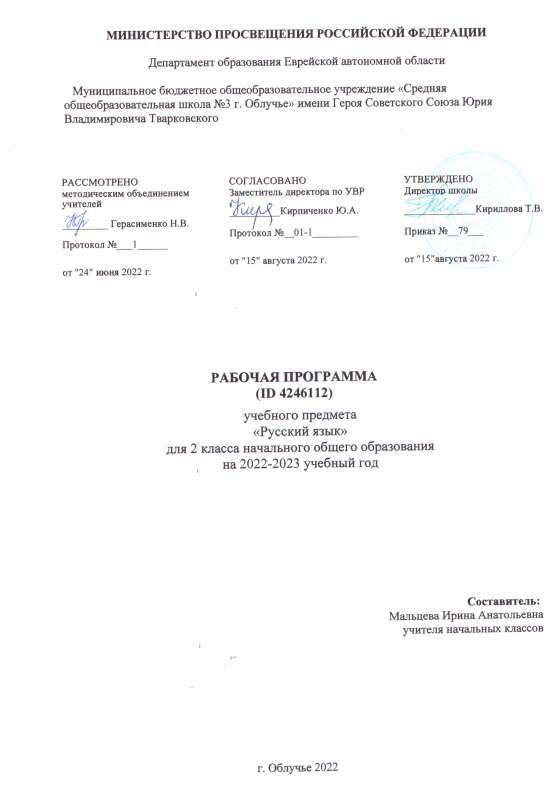 Рабочая программа учебного предмета «Русский язык» для обучающихся 2 классов на уровне начального общего образования составлена на основе Требований к результатам освоения программы начального общего образования Федерального государственного образовательного стандарта начального общего образования (далее — ФГОС НОО), а также ориентирована на целевые приоритеты, сформулированные в Примерной программе воспитания.ОБЩАЯ ХАРАКТЕРИСТИКА УЧЕБНОГО ПРЕДМЕТА "РУССКИЙ ЯЗЫК"Русский язык является основой всего процесса обучения в начальной школе, успехи в его изучении во многом определяют результаты обучающихся по другим предметам. Русский язык как средство познания действительности обеспечивает развитие интеллектуальных и творческих способностей младших школьников, формирует умения извлекать и анализировать информацию из различных текстов, навыки самостоятельной учебной деятельности. Предмет «Русский язык» обладает значительным потенциалом в развитии функциональной грамотности младших школьников, особенно таких её компонентов, как языковая, коммуникативная, читательская, общекультурная и социальная грамотность. Первичное знакомство с системой русского языка, богатством его выразительных возможностей, развитие умения правильно и эффективно использовать русский язык в различных сферах и ситуациях общения способствуют успешной социализации младшего школьника. Русский язык, выполняя свои базовые функции общения и выражения мысли, обеспечивает межличностное и социальное взаимодействие, участвует в формировании самосознания и мировоззрения личности, является важнейшим средством хранения и передачи информации, культурных традиций, истории русского народа и других народов России. Свободное владение языком, умение выбирать нужные языковые средства во многом определяют возможность адекватного самовыражения взглядов, мыслей, чувств, проявления себя в различных жизненно важных для человека областях. Изучение русского языка обладает огромным потенциалом присвоения традиционных социокультурных и духовнонравственных ценностей, принятых в обществе правил и норм поведения, в том числе речевого, что способствует формированию внутренней позиции личности. Личностные достижения младшего школьника непосредственно связаны с осознанием языка как явления национальной культуры, пониманием связи языка и мировоззрения народа. Значимыми личностными результатами являются развитие устойчивого познавательного интереса к изучению русского языка, формирование ответственности за сохранение чистоты русского языка. Достижение этих личностных результатов — длительный процесс, разворачивающийся на протяжении изучения содержания предмета.Центральной идеей конструирования содержания и планируемых результатов обучения является признание равной значимости работы по изучению системы языка и работы по совершенствованию речи младших школьников. Языковой материал призван сформировать первоначальные представления о структуре русского языка, способствовать усвоению норм русского литературного языка, орфографических и пунктуационных правил. Развитие устной и письменной речи младших школьников направлено на решение практической задачи развития всех видов речевой деятельности, отработку навыков использования усвоенных норм русского литературного языка, речевых норм и правил речевого этикета в процессе устного и письменного общения. Ряд задач по совершенствованию речевой деятельности решаются совместно с учебным предметом «Литературное чтение».Общее число часов, отведённых на изучение «Русского языка», во 2 классе — 170 ч. ЦЕЛИ ИЗУЧЕНИЯ УЧЕБНОГО ПРЕДМЕТА "РУССКИЙ ЯЗЫК"В начальной школе изучение русского языка имеет особое значение в развитии младшего школьника. Приобретённые им знания, опыт выполнения предметных и универсальных действий на материале русского языка станут фундаментом обучения в основном звене школы, а также будут востребованы в жизни.Изучение русского языка в начальной школе направлено на достижение следующих целей:приобретение младшими школьниками первоначальных представлений о многообразии языков и культур на территории Российской Федерации, о языке как одной из главных духовнонравственных ценностей народа; понимание роли языка как основного средства общения; осознание значения русского языка как государственного языка Российской Федерации; понимание роли русского языка как языка межнационального общения; осознание правильной устной и письменной речи как показателя общей культуры человека;овладение основными видами речевой деятельности на основе первоначальных представлений о нормах современного русского литературного языка: аудированием, говорением, чтением, письмом;овладение первоначальными научными представлениями о системе русского языка: фонетике, графике, лексике, морфемике, морфологии и синтаксисе; об основных единицах языка, их признаках и особенностях употребления в речи; использование в речевой деятельности норм современного русского литературного языка (орфоэпических, лексических, грамматических, орфографических, пунктуационных) и речевого этикета;развитие функциональной грамотности, готовности к успешному взаимодействию с изменяющимся миром и дальнейшему успешному образованию.СОДЕРЖАНИЕ УЧЕБНОГО ПРЕДМЕТА Общие сведения о языкеЯзык как основное средство человеческого общения и явление национальной культуры. Первоначальные представления о многообразии языкового пространства России и мира. Методы познания языка: наблюдение, анализ.Фонетика и графикаСмыслоразличительная функция звуков; различение звуков и букв; различение ударных и безударных гласных звуков, твёрдых и мягких согласных звуков, звонких и глухих соглас ных звуков; шипящие согласные звуки [ж], [ш], [ч’], [щ’]; обозначение на письме твёрдости и мягкости согласных звуков, функции букв е, ё, ю, я; согласный звук [й’] и гласный звук [и] (повторение изученного в 1 классе). Парные и непарные по твёрдости — мягкости согласные звуки. Парные и непарные по звонкости — глухости согласные звуки. Качественная характеристика звука: гласный — согласный; гласный ударный — безударный; согласный твёрдый — мягкий, парный — непарный; согласный звонкий — глухой, парный — непарный. Функции ь: показатель мягкости предшествующего согласного в конце и в середине слова; разделительный. Использование на письме разделительных ъ и ь. Соотношение звукового и буквенного состава в словах с буквами е, ё, ю, я (в начале слова и после гласных). Деление слов на слоги (в том числе при стечении согласных). Использование знания алфавита при работе со словарями. Небуквенные графические средства: пробел между словами, знак переноса, абзац (красная строка), пунктуационные знаки (в пределах изученного).ОрфоэпияПроизношение звуков и сочетаний звуков, ударение в словах в соответствии с нормами современного русского литературного языка (на ограниченном перечне слов, отрабатываемом в учебнике). Использование отработанного перечня слов (орфоэпического словаря учебника) для решения практических задач.ЛексикаСлово как единство звучания и значения. Лексическое значение слова (общее представление). Выявление слов, значение которых требует уточнения. Определение значения слова по тексту или уточнение значения с помощью толкового словаря. Однозначные и многозначные слова (простые случаи, наблюдение). Наблюдение за использованием в речи синонимов, антонимов.Состав слова (морфемика)Корень как обязательная часть слова. Однокоренные (родственные) слова. Признаки однокоренных (родственных) слов. Различение однокоренных слов и синонимов, однокоренных слов и слов с омонимичными корнями. Выделение в словах корня (простые случаи). Окончание как изменяемая часть слова. Изменение формы слова с помощью окончания. Различение изменяемых и неизменяемых слов. Суффикс как часть слова (наблюдение). Приставка как часть слова (наблюдение).МорфологияИмя существительное (ознакомление): общее значение, вопросы («кто?», «что?»), употребление в речи. Глагол (ознакомление): общее значение, вопросы («что делать?», «что сделать?» и др.), употребление в речи. Имя прилагательное (ознакомление): общее значение, вопросы («какой?», «какая?», «какое?», «какие?»), употребление в речи. Предлог. Отличие предлогов от приставок. Наиболее распространённые предлоги: в, на, из, без, над, до, у, о, об и др.СинтаксисПорядок слов в предложении; связь слов в предложении (повторение). Предложение как единица языка. Предложение и слово. Отличие предложения от слова. Наблюдение за выделением в устной речи одного из слов предложения (логическое ударение). Виды предложений по цели высказывания: повествовательные, вопросительные, побудительные предложения. Виды предложений по эмоциональной окраске (по интонации): восклицательные и невосклицательные предложения.Орфография и пунктуацияПрописная буква в начале предложения и в именах собственных (имена, фамилии, клички животных); знаки препинания в конце предложения; перенос слов со строки на строку (без учёта морфемного членения слова); гласные после шипящих в сочетаниях жи, ши (в положении под ударением), ча, ща, чу, щу; сочетания чк, чн (повторение правил правописания, изученных в 1 классе). Орфографическая зоркость как осознание места возможного возникновения орфографической ошибки. Понятие орфограммы. Различные способы решения орфографической задачи в зависимости от места орфограммы в слове. Использование орфографического словаря учебника для определения (уточнения) написания слова. Контроль и самоконтроль при проверке собственных и предложенных текстов. Орфографическая зоркость как осознание места возможного возникновения орфографической ошибки. Понятие орфограммы. Различные способы решения орфографической задачи в зависимости от места орфограммы в слове. Использование орфографического словаря учебника для определения (уточнения) написания слова. Контроль и самоконтроль при проверке собственных и предложенных текстов.Правила правописания и их применение:·  разделительный мягкий знак;·  сочетания чт, щн, нч;·  проверяемые безударные гласные в корне слова;·  парные звонкие и глухие согласные в корне слова;·  непроверяемые гласные и согласные (перечень слов в орфографическом словаре учебника);·  прописная буква в именах собственных: имена, фамилии, отчества людей, клички животных, географические названия;·  раздельное написание предлогов с именами существительными.Развитие речиВыбор языковых средств в соответствии с целями и условиями устного общения для эффективного решения коммуникативной задачи (для ответа на заданный вопрос, для выражения собственного мнения). Умение вести разговор (начать, поддержать, закончить разговор, привлечь внимание и т. п.).Практическое овладение диалогической формой речи. Соблюдение норм речевого этикета и орфоэпических норм в ситуациях учебного и бытового общения. Умение договариваться и приходить к общему решению в совместной деятельности при проведении парной и групповой работы.Составление устного рассказа по репродукции картины. Составление устного рассказа по личным наблюдениям и вопросам. Текст. Признаки текста: смысловое единство предложений в тексте; последовательность предложений в тексте; выражение в тексте законченной мысли. Тема текста. Основная мысль. Заглавие текста. Подбор заголовков к предложенным текстам. Последовательность частей текста (абзацев). Корректирование текстов с нарушенным порядком предложений и абзацев.Типы текстов: описание, повествование, рассуждение, их особенности (первичное ознакомление). Поздравление и поздравительная открытка. Понимание текста: развитие умения формулировать простые выводы на основе информации, содержащейся в тексте. Выразительное чтение текста вслух с соблюдением правильной интонации.Подробное изложение повествовательного текста объёмом 30—45 слов с опорой на вопросы.ПЛАНИРУЕМЫЕ ОБРАЗОВАТЕЛЬНЫЕ РЕЗУЛЬТАТЫИзучение русского языка во 2 классе направлено на достижение обучающимися личностных, метапредметных и предметных результатов освоения учебного предмета.ЛИЧНОСТНЫЕ РЕЗУЛЬТАТЫВ результате изучения предмета «Русский язык» в начальной школе у обучающегося будут сформированы следующие личностные новообразованиягражданско-патриотического воспитания:—    становление ценностного отношения к своей Родине — России, в том числе через изучение русского языка, отражающего историю и культуру страны;—    осознание своей этнокультурной и российской гражданской идентичности, понимание роли русского языка как государственного языка Российской Федерации и языка межнационального общения народов России;—    сопричастность к прошлому, настоящему и будущему своей страны и родного края, в том числе через обсуждение ситуаций при работе с художественными произведениями;—    уважение к своему и другим народам, формируемое в том числе на основе примеров из художественных произведений;—    первоначальные представления о человеке как члене общества, о правах и ответственности, уважении и достоинстве человека, о нравственноэтических нормах поведения и правилах межличностных отношений, в том числе отражённых в художественных произведениях;духовно-нравственного воспитания:—    признание индивидуальности каждого человека с опорой на собственный жизненный и читательский опыт;—    проявление сопереживания, уважения и доброжелатель ности, в том числе с использованием адекватных языковых средств для выражения своего состояния и чувств;—    неприятие любых форм поведения, направленных на причинение физического  и  морального  вреда  другим  людям (в том числе связанного с использованием недопустимых средств языка);эстетического воспитания:—    уважительное отношение и интерес к художественной культуре, восприимчивость к разным видам искусства, традициям и творчеству своего и других народов;—    стремление к самовыражению в разных видах художественной деятельности, в том числе в искусстве слова; осознание важности русского языка как средства общения и самовыражения;физического воспитания, формирования культуры здоровья и эмоционального благополучия:—   соблюдение правил здорового и безопасного (для себя и других людей) образа жизни в окружающей среде (в том числе информационной) при поиске дополнительной информации в процессе языкового образования;—   бережное отношение к физическому и психическому здоровью, проявляющееся в выборе приемлемых способов речевого самовыражения и соблюдении норм речевого этикета и правил общения;трудового воспитания:—    осознание ценности труда в жизни человека и общества (в том числе благодаря примерам из художественных произведений), ответственное потребление и бережное отношение к результатам труда, навыки участия в различных видах трудовой деятельности, интерес к различным профессиям, возникающий при обсуждении примеров из художественных произведений;экологического воспитания:—    бережное отношение к природе, формируемое в процессе работы с текстами;—    неприятие действий, приносящих ей вред;ценности научного познания:—    первоначальные представления о научной картине мира (в том числе первоначальные представления о системе языка как одной из составляющих целостной научной картины мира);—    познавательные интересы, активность, инициативность, любознательность и самостоятельность в познании, в том числе познавательный интерес к изучению русского языка, активность и самостоятельность в его познании.МЕТАПРЕДМЕТНЫЕ РЕЗУЛЬТАТЫВ результате изучения предмета «Русский язык» в начальной школе у обучающегося будут сформированы следующие познавательные универсальные учебные действия.Базовые логические действия:—    сравнивать различные языковые единицы (звуки, слова, предложения, тексты), устанавливать основания для сравнения языковых единиц (частеречная принадлежность, грамматический признак, лексическое значение и др.); устанавливать аналогии языковых единиц;—    объединять объекты (языковые единицы) по определённому признаку;—    определять существенный признак для классификации языковых единиц (звуков, частей речи, предложений, текстов); классифицировать языковые единицы;—    находить в языковом материале закономерности и противоречия на основе предложенного учителем алгоритма наблюдения; анализировать алгоритм действий при работе с языковыми единицами, самостоятельно выделять учебные операции при анализе языковых единиц;—    выявлять недостаток информации для решения учебной и практической задачи на основе предложенного алгоритма, формулировать запрос на дополнительную информацию;—    устанавливать причинноследственные связи в ситуациях наблюдения за языковым материалом, делать выводы.Базовые исследовательские действия:—    с помощью учителя формулировать цель, планировать изменения языкового объекта, речевой ситуации;—    сравнивать несколько вариантов выполнения задания, выбирать наиболее подходящий (на основе предложенных критериев);—    проводить по предложенному плану несложное лингвистическое мини-исследование, выполнять по предложенному плану проектное задание;—    формулировать выводы и подкреплять их доказательствами на основе результатов проведённого наблюдения за языковым материалом (классификации, сравнения, исследования); формулировать с помощью учителя вопросы в процессе анализа предложенного языкового материала;—    прогнозировать возможное развитие процессов, событий и их последствия в аналогичных или сходных ситуациях.Работа с информацией:—    выбирать источник получения информации: нужный словарь для получения запрашиваемой информации, для уточнения;—    согласно заданному алгоритму находить представленную в явном виде информацию в предложенном источнике: в словарях, справочниках;—    распознавать достоверную и недостоверную информацию самостоятельно или на основании предложенного учителем способа её проверки (обращаясь к словарям, справочникам, учебнику);—    соблюдать с помощью взрослых (педагогических работников, родителей, законных представителей) правила информационной безопасности при поиске информации в Интернете (информации о написании и произношении слова, о значении слова, о происхождении слова, о синонимах слова);—    анализировать и создавать текстовую, видео, графическую, звуковую информацию в соответствии с учебной задачей;—    понимать лингвистическую информацию, зафиксированную в виде таблиц, схем; самостоятельно создавать схемы, таблицы для представления лингвистической информации.К концу обучения в начальной школе у обучающегося форми руются коммуникативные универсальные учебные действияОбщение:—    воспринимать и формулировать суждения, выражать эмоции в соответствии с целями и условиями общения в знакомой среде;—    проявлять уважительное отношение к собеседнику, соблюдать правила ведения диалоги и дискуссии;—    признавать возможность существования разных точек зрения;—    корректно и аргументированно высказывать своё  мнение;—    строить речевое высказывание в соответствии с поставленной задачей;—    создавать устные и письменные тексты (описание, рассуждение, повествование) в соответствии с речевой ситуацией;—    готовить небольшие публичные выступления о результатах парной и групповой работы, о результатах наблюдения, выполненного мини-исследования, проектного задания;—    подбирать иллюстративный материал (рисунки, фото, плакаты) к тексту выступления.К концу обучения в начальной школе у обучающегося формируются регулятивные универсальные учебные действия.Самоорганизация:—    планировать действия по решению учебной задачи для получения результата;—    выстраивать последовательность выбранных действий.Самоконтроль:—    устанавливать причины успеха/неудач учебной деятельности;—    корректировать свои учебные действия для преодоления речевых и орфографических ошибок;—    соотносить результат деятельности с поставленной учебной задачей по выделению, характеристике, использованию языковых единиц;—    находить ошибку, допущенную при работе с языковым материалом, находить орфографическую и пунктуационную ошибку;—    сравнивать результаты своей деятельности и деятельности одноклассников, объективно оценивать их по предложенным критериям.Совместная деятельность:—    формулировать краткосрочные и долгосрочные цели (индивидуальные с учётом участия в коллективных задачах) в стандартной (типовой) ситуации на основе предложенного учителем формата планирования, распределения промежуточных шагов и сроков;—    принимать цель совместной деятельности, коллективно строить действия по её достижению: распределять роли, договариваться, обсуждать процесс и результат совместной работы;—    проявлять готовность руководить, выполнять поручения, подчиняться, самостоятельно разрешать конфликты;—    ответственно выполнять свою часть работы;—    оценивать свой вклад в общий результат;—    выполнять совместные проектные задания с опорой на предложенные образцы.ПРЕДМЕТНЫЕ РЕЗУЛЬТАТЫК концу обучения во втором классе обучающийся научится:—    осознавать язык как основное средство общения;—    характеризовать согласные звуки вне слова и в слове по заданным параметрам: согласный парный/непарный по твёрдости/мягкости; согласный парный/непарный по звонкости/глухости;—    определять количество слогов в слове (в том числе при стечении согласных); делить слово на слоги;—    устанавливать соотношение звукового и буквенного состава, в том числе с учётом функций букв е, ё, ю, я;—    обозначать на письме мягкость согласных звуков буквой мягкий знак в середине слова;—    находить однокоренные слова;—    выделять в слове корень (простые случаи);—    выделять в слове окончание;—    выявлять в тексте случаи употребления многозначных слов, понимать их значения и уточнять значение по учебным словарям; случаи употребления синонимов и антонимов (без называния терминов);—    распознавать слова,  отвечающие  на  вопросы  «кто?»,«что?»;—    распознавать слова, отвечающие на вопросы «что делать?», «что сделать?» и др.;—    распознавать слова, отвечающие на вопросы «какой?», «какая?», «какое?», «какие?»;—    определять вид предложения по цели высказывания и по эмоциональной окраске;—    находить место орфограммы в слове и между словами на изученные правила;—    применять изученные правила правописания, в том числе: сочетания чк, чн, чт; щн, нч; проверяемые безударные гласные в корне слова; парные звонкие и глухие согласные в корне слова; непроверяемые гласные и согласные (перечень слов в орфографическом словаре учебника); прописная буква в именах, отчествах, фамилиях людей, кличках животных, географических названиях; раздельное написание предлогов с именами существительными, разделительный мягкий знак;—    правильно списывать (без пропусков и искажений букв) слова и предложения, тексты объёмом не более 50 слов;—    писать под диктовку (без пропусков и искажений букв) слова, предложения, тексты объёмом не более 45 слов с учётом изученных правил правописания;—    находить и исправлять ошибки на изученные правила, описки;—    пользоваться толковым, орфографическим, орфоэпическим словарями учебника;—    строить устное диалогическое и монологическое высказывание (2—4 предложения на определённую тему, по наблюдениям) с соблюдением орфоэпических норм, правильной интонации;—    формулировать простые выводы на основе прочитанного (услышанного) устно и письменно (1—2 предложения);—    составлять предложения из слов, устанавливая между ними смысловую связь по вопросам;—    определять тему текста и озаглавливать текст, отражая его тему;—    составлять текст из разрозненных предложений, частей текста;—    писать подробное изложение повествовательного текста объёмом 30—45 слов с опорой на вопросы;—    объяснять своими словами значение изученных понятий; использовать изученные понятия.ТЕМАТИЧЕСКОЕ ПЛАНИРОВАНИЕТЕМАТИЧЕСКОЕ ПЛАНИРОВАНИЕПоурочное  планированиеУЧЕБНО-МЕТОДИЧЕСКОЕ ОБЕСПЕЧЕНИЕ ОБРАЗОВАТЕЛЬНОГО ПРОЦЕССАОБЯЗАТЕЛЬНЫЕ УЧЕБНЫЕ МАТЕРИАЛЫ ДЛЯ УЧЕНИКАКанакина В.П., Горецкий В.Г., Русский язык (в 2 частях). Учебник. 2 класс. Акционерноеобщество «Издательство «Просвещение»МЕТОДИЧЕСКИЕ МАТЕРИАЛЫ ДЛЯ УЧИТЕЛЯ ……….1. Таблицы к основным разделам грамматического материала, содержащегося в программе порусскому языку.2. Наборы сюжетных (предметных) картинок в соответствии с тематикой.3. Словари по русскому языку.4. Репродукции картин в соответствии с тематикой и видами работ.ЦИФРОВЫЕ ОБРАЗОВАТЕЛЬНЫЕ РЕСУРСЫ И РЕСУРСЫ СЕТИ ИНТЕРНЕТhttps://resh.edu.ruhttps://uchi.ru/https://education.yandex.ruЭлектронная версия журнала «Начальная школа»: http://nsc.1september.ru/index.phpСоциальная сеть работников образования: http://nsportal.ru/nachalnaya-shkolaМетодические пособия и рабочие программы учителям начальной школы: http://nachalka.comСетевое сообщество педагогов: http://rusedu.netУчитель портал: http://www.uchportal.ruМАТЕРИАЛЬНО-ТЕХНИЧЕСКОЕ ОБЕСПЕЧЕНИЕ ОБРАЗОВАТЕЛЬНОГО ПРОЦЕССАОБОРУДОВАНИЕ ДЛЯ ПРОВЕДЕНИЯ ПРАКТИЧЕСКИХ РАБОТМультимедийный проекторПерсональный компьютер с принтеромКсероксИнтерактивная доска№
п/пНаименование разделов и тем программыКоличество часовРаздел 1. Общие сведения о языкеРаздел 1. Общие сведения о языке11.1.Язык как основное средство человеческого общения и явление национальной культуры. Многообразие языкового пространства России и мира (первоначальные представления).1.2.Знакомство с различными методами познания языка: наблюдение, анализРаздел 2. Фонетика и графикаРаздел 2. Фонетика и графика112.1.Повторение изученного в 1 классе: смыслоразличительная функция звуков; различение звуков и букв; различение ударных и безударных гласных звуков, твёрдых и мягких согласных звуков, звонких и глухих согласных звуков; шипящие согласные звуки [ж], [ш], [ч’], [щ’]; обозначение на письме твёрдости и мягкости согласных звуков, функции букв е, ё, ю, я; согласный звук [й’] и гласный звук [и].2.2.Парные и непарные по твёрдости — мягкости согласные звуки. Парные и непарные по звонкости — глухости согласные звуки. Качественная характеристика звука: гласный — согласный; гласный ударный — безударный; согласный твёрдый — мягкий, парный — непарный; согласный звонкий — глухой, парный — непарный.2.3.Функции ь: показатель мягкости предшествующего согласного в конце и в середине слова; разделительный. Использование на письме разделительных ъ и ь.2.4.Установление соотношения звукового и буквенного состава в словах с буквами е, ё, ю, я (в начале слова и после гласных).2.5Деление слов на слоги (в том числе при стечении согласных).2.6Использование знания алфавита при работе со словарями.2.7Использование небуквенных графических средств: пробела между словами, знака переноса, абзаца (красной строки), пунктуационных знаков (в пределах изученного)Раздел 3. ЛексикаРаздел 3. Лексика103.1.Понимание слова как единства звучания и значения. Лексическое значение слова (общее представление).3.2.Выявление слов, значение которых требует уточнения. Определение значения слова по тексту или уточнение значения с помощью толкового словаря.3.3.Однозначные и многозначные слова (простые случаи, наблюдение)3.4.Наблюдение за использованием в речи синонимов, антонимовРаздел 4. Состав слова (морфемика)Раздел 4. Состав слова (морфемика)194.1.Корень как обязательная часть слова. Однокоренные (родственные) слова. Признаки однокоренных (родственных) слов. Различение однокоренных слов и синонимов, однокоренных слов и слов с омонимичными корнями. Выделение в словах корня (простые случаи)4.2.Окончание как изменяемая часть слова. Изменение формы слова с помощью окончания. Различение изменяемых и неизменяемых слов4.3.Суффикс как часть слова (наблюдение). Приставка как часть слова (наблюдение)Раздел 5. МорфологияРаздел 5. Морфология235.1.Имя существительное (ознакомление): общее значение, вопросы («кто?», «что?»), употребление в речи5.2.Глагол (ознакомление): общее значение, вопросы («что делать?», «что сделать?» и др.), употребление в речи5.3.Имя прилагательное (ознакомление): общее значение, вопросы («какой?», «какая?», «какое?», «какие?»), употребление  в речи5.4.Предлог. Отличие предлогов от приставок. Наиболее распространённые предлоги: в, на, из, без, над, до, у, о, об и др.Раздел 6. СинтаксисРаздел 6. Синтаксис126.1.Порядок слов в предложении; связь слов в предложении (повторение).
Предложение как единица языка.6.2.Предложение и слово. Отличие предложения от слова. Наблюдение за выделением в устной речи одного из слов предложения (логическое ударение)6.3.Виды предложений по цели высказывания: повествовательные, вопросительные, побудительные предложения.6.4.Виды предложений по эмоциональной окраске (по интонации): восклицательные и невосклицательные предложенияРаздел 7. Орфография и пунктуацияРаздел 7. Орфография и пунктуация527.1.Повторение правил право-писания, изученных в 1 классе: прописная буква в начале предложения и в именах собственных (имена, фамилии, клички животных); знаки препинания в конце предложения; перенос слов со строки на строку (без учёта морфемного членения слова); гласные после шипящих в сочетаниях жи, ши (в положении под ударением), ча, ща, чу, щу; сочетания чк, чн.7.2.Формирование орфографической зоркости: осознание места возможного возникновения орфографической ошибки.7.3.Понятие орфограммы.7.4.Использование различных способов решения орфографической задачи в зависимости от места орфограммы в слове.7.5.Использование орфографического словаря учебника для определения (уточнения) написания слова.7.6.Контроль и самоконтроль при проверке собственных и предложенных текстов.7.7.Ознакомление с правилами правописания и их применение:
- разделительный мягкий знак;
- сочетания чт, щн, нч;
- проверяемые безударные гласные в корне слова;
- парные звонкие и глухие согласные в корне слова;
- непроверяемые гласные и согласные (перечень слов в орфографическом словаре учебника);
- прописная буква в именах собственных: имена, фамилии, отчества людей, клички животных, географические названия;
- раздельное написание предлогов с именами существительнымиРаздел 8. Развитие речиРаздел 8. Развитие речи338.1.Выбор языковых средств в соответствии с целями и условиями устного общения для эффективного решения коммуникативной задачи (для ответа на заданный вопрос, для выражения собственного мнения). Овладение основными умениями ведения разговора (начать, поддержать, закончить разговор, привлечь внимание и т. п.). Практическое овладение диалогической формой речи. Соблюдение норм речевого этикета и орфоэпических норм в ситуациях учебного и бытового общения.8.2.Умение договариваться и приходить к общему решению в совместной деятельности при проведении парной и групповой работы8.3.Составление устного рассказа по репродукции картины. Составление устного рассказа по личным наблюдениям и вопросам8.4.Текст. Признаки текста: смысловое единство предложений в тексте; последовательность предложений в тексте; выражение в тексте законченной мысли.8.5.Тема текста. Основная мысль. Заглавие текста. Подбор заголовков к предложенным текстам. Последовательность частей текста (абзацев). Корректирование текстов с нарушенным порядком предложений и абзацев.
Типы текстов: описание, повествование, рассуждение, их особенности (первичное ознакомление).8.6.Знакомство с жанром поздравления.8.7.Понимание текста: развитие умения формулировать простые выводы на основе информации, содержащейся в тексте.8.8.Выразительное чтение текста вслух с соблюдением правильной интонации.
Подробное изложение повествовательного текста объёмом 30—45 слов с опорой на вопросыРезервное времяРезервное время9ОБЩЕЕ КОЛИЧЕСТВО ЧАСОВ ПО ПРОГРАММЕ170№ п/п                     Тема урокаКол- во часовРаздел 1. Общие сведения о языке (1 ч)Раздел 1. Общие сведения о языке (1 ч)Раздел 1. Общие сведения о языке (1 ч)1.Язык как основное средство человеческого общения и явление национальной культуры. Многообразие языкового пространства России.1Раздел 2. Фонетика и графика (11 ч)Раздел 2. Фонетика и графика (11 ч)Раздел 2. Фонетика и графика (11 ч)2.Повторение изученного в 1 классе: смыслоразличительная функция звуков; различение звуков и букв;  13.Обозначение на письме твёрдости и мягкости согласных звуков, функции букв е, ё, ю, я;14.Согласный звук [й’] и гласный звук [и].15.Парные и непарные по твёрдости — мягкости согласные звуки. Парные и непарные по звонкости — глухости согласные звуки. 16.Функции ь: показатель мягкости предшествующего согласного в конце и в середине слова; разделительный. Использование на письме разделительных ъ и ь.17.Установление соотношения звукового и буквенного состава в словах с буквами е, ё, ю, я (в начале слова и после гласных).18.Деление слов на слоги (в том числе при стечении согласных).19.Входная контрольная работа (диктант)110Алфавит. Использование знания алфавита при работе со словарями.111.Использование небуквенных графических средств: пробела между словами, знака переноса, абзаца (красной строки), пунктуационных знаков (в пределах изученного)112.Контрольное списывание.1Раздел 3. Лексика (10 ч)Раздел 3. Лексика (10 ч)Раздел 3. Лексика (10 ч)13.Понимание слова как единства звучания и значения. 114.Лексическое значение слова (общее представление).115.Выявление слов, значение которых требует уточнения. 116.Определение значения слова по тексту или уточнение значения с помощью толкового словаря. Словарный диктант.117.Однозначные и многозначные слова (простые случаи, наблюдение). 118.Синонимы. Сочетание синонимов с другими словами.119.Антонимы. Сочетание антонимов с другими словами.120.Развитие речи. (2 ч) Обучающее сочинение по репродукции картины И.Остроухова «Золотая осень». Коллективное составление рассказа.121.Анализ сочинений. Работа над ошибками.122.Наблюдение за использованием в речи синонимов, антонимов123.Проверочная работа по теме « Лексика»124.Обобщение по теме «Слова, слова…»1Раздел 4. Состав слова (морфемика) – 19 чРаздел 4. Состав слова (морфемика) – 19 чРаздел 4. Состав слова (морфемика) – 19 ч25.Родственные слова. Признаки  родственных  слов.126.Родственные (однокоренные) слова и синонимы.127.Корень как обязательная часть слова. 128.Корень как общая часть родственных слов. Выделение в словах корня (простые случаи)129.Однокоренные слова. Признаки однокоренных слов.130.Однокоренные слова. Различение однокоренных слов и слов с омонимичными корнями.131.Развитие речи.(2 ч) Обучающее изложение текста по вопросам132.Анализ изложения. Работа над ошибками.133.Однокоренные слова. Различение однокоренных слов и слов с омонимичными корнями. Словарный диктант.134.Правописание корня в однокоренных словах (проверяемые безударные гласные).135.Контрольный диктант №2 за 1 четверть 136.Работа над ошибками. Корень  слова.   Однокоренные  слова137.Окончание как изменяемая часть слова.138.Изменение формы слова с помощью окончания. 139.Различение изменяемых и неизменяемых слов.140.Суффикс как часть слова (наблюдение).141.Суффикс как часть слова (наблюдение).142.Приставка как часть слова (наблюдение)143.Приставка как часть слова (наблюдение)144.Контрольный диктант №2 145.Работа над ошибками. Однокоренные  слова. Состав слова.1Раздел 5. Морфология (23 ч)Раздел 5. Морфология (23 ч)Раздел 5. Морфология (23 ч)46.Части речи (ознакомление). Употребление частей речи в тексте.147.Имя существительное как часть речи (ознакомление).148.Группы имён существительных в зависимости от того, на какой вопрос отвечают: что? или кто?149.Собственные и нарицательные имена существительные.150.Правописание собственных имён существительных. Словарный диктант.151.Единственное и множественное число имён существительных.152.Развитие речи.(2 ч) Обучающее изложение. Зайчик153.Анализ сочинений. Работа над ошибками.154.Глагол как часть речи (ознакомление). Значение глагола в речи.155.Группы глаголов в зависимости от того, на какой вопрос отвечают: что делать? или что сделать?156.Единственное и множественное число глаголов.157.Изменение глагола по числам. 158.Правописание частицы не с глаголами.159.Развитие речи.(2 ч) Текст-повествование. Особенности текста-повествования и роль глаголов в нём.160.Сочинение по репродукции картины А. К. Саврасова «Грачи прилетели».161.Имя прилагательное как часть речи (ознакомление). Значение имени прилагательного в речи.162.Группы имён прилагательных в зависимости от того, на какой вопрос отвечают: какая? какой? какое? какие?163.Связь имени прилагательного с именем существительным. Прилагательные близкие и противоположные по значению.164.Единственное и множественное число имён прилагательных.165.Изменение имени прилагательного по числам.166.Контрольный диктант №3  за 2 четверть167.Работа над ошибками. Правописание мягкого знака в конце и середине слова перед другими согласными168.Развитие речи. (2 ч) Текст  – описание. Роль прилагательных в нём.169.Составление текста- описания по репродукции  картины Ф.П.Толстого «Букет цветов, бабочка и птичка».170.Предлог как часть речи. Отличие предлогов от приставок.171.Предлог. Наиболее распространённые предлоги: в, на, из, без, над, до, у, о, об и др. Словарный диктант.172.Правописание предлогов с другими словами (пробел между словами).173.Контрольное списывание.174.Проект «В словари - за частями речи»1Раздел 6. Синтаксис (12 ч)Раздел 6. Синтаксис (12 ч)Раздел 6. Синтаксис (12 ч)75.Предложение как единица языка. Порядок слов в предложении; связь слов в предложении (повторение).176.Предложение и слово. Отличие предложения от слова.177.Наблюдение за выделением в устной речи одного из слов предложения (логическое ударение)178.Виды предложений по цели высказывания: повествовательные, вопросительные, побудительные предложения.179.Использование на письме небуквенных графических средств. Знаки препинания в конце предложения (повторение).180.Виды предложений по эмоциональной окраске (по интонации): восклицательные и невосклицательные предложения181.Развитие речи. (2 ч) Обучающее коллективное сочинение по картине З.Е.Серебряковой «За обедом»182.Работа над ошибками .  Главные и второстепенные члены предложения.83.Связь слов в предложении. Главные члены предложения (основа предложения, ознакомление).184.Главные и второстепенные члены предложения.185.Подлежащее и сказуемое - главные члены предложения. Словарный диктант.186.Характеристика предложения по главным и второстепенным членам (распространённые и нераспространённые предложения).187.Контрольный диктант по теме « Предложение»188.Работа над ошибками, допущенными в диктанте.1Раздел 7. Орфография и пунктуация (50)Раздел 7. Орфография и пунктуация (50)Раздел 7. Орфография и пунктуация (50)89.Прописная буква в начале предложения и в именах собственных (имена, фамилии, клички животных).190.Знаки препинания в конце предложения.191.Какие бывают слоги? Ударный  слог.192.Перенос  слова с одной строки на другую193.Перенос  слова с одной строки на другую.194.Правописание гласных после шипящих в сочетаниях жи - ши, ча - ща, чу - щу195.Правописание гласных после шипящих в сочетаниях жи - ши, ча - ща, чу - щу (повторение). Сочетания чк, чн.196.Развитие речи. (2 ч) Сочинение по репродукции картины А.С.Степанова «Лоси»197.Анализ сочинений. Работа над ошибками. Подготовка к выполнению проекта «И в шутку и всерьёз»198.Формирование орфографической зоркости: осознание места возможного возникновения орфографической ошибки.199.Понятие орфограммы. Умение находить и фиксировать (графически обозначать) орфограммы;1100.Представление об орфограмме. Проверяемые и непроверяемые орфограммы. Словарный диктант.1101.Правописание слов с разделительным мягким знаком (ь).1102.Правописание разделительного твёрдого знака (ъ).1103.Различаем разделительные ь и ъ. Использование на письме разделительных ъ и ь.1104.Правописание слов с разделительными ь и ъ.1105.Использование различных способов решения орфографической задачи в зависимости от места орфограммы в слове.1106.Развитие речи. (2 ч) Наши проекты. Пишем письмо.1107.Анализ написанных писем. Работа над ошибками.1108.Контрольный диктант.1109.Работа над ошибками1110.Правописание сочетаний чт, щн, нч.1111.Правописание сочетаний чт, щн, нч.1112.Использование орфографического словаря учебника для определения (уточнения) написания слова.1113.Развитие речи. (2 ч) Обучающее изложение. Муравьи. 1114.Работа над ошибками. Подготовка к проекту.1115.Наши проекты. Рифма.1116.Использование различных способов решения орфографической задачи в зависимости от места орфограммы в слове.1117.Правописание слов с безударным гласным звуком в корне слова.1118. Правило обозначения буквой безударного гласного звука.1119.Способы проверки написания буквы, обозначающей безударный гласный звук в корне.1120.Правописание слов с проверяемыми безударными гласными звуками в корне. 1121.Правописание слов с проверяемыми безударными гласными звуками в корне. Словарный диктант.1122.Правописание слов с проверяемыми безударными гласными звуками в корне.1123.Правописание слов с непроверяемыми безударными гласными в корне. 1124.Правописание слов с проверяемыми и непроверяемыми орфограммами.1125.Контрольный диктант по теме «Проверяемые безударные гласные в корне»1126.Работа над ошибками. Безударные гласные в корне.1127.Использование различных способов решения орфографической задачи в зависимости от места орфограммы в слове.1128.Звонкие и глухие согласные звуки. Проверка парных согласных.1129.Правописание слов с парным по глухости – звонкости согласным на конце слова или перед согласным.1130.Правописание слов с парным по глухости – звонкости согласным на конце слова или перед согласным.1131.Правописание парных звонких и глухих согласных на конце слова или перед согласным.1132.Правописание слов с парным по глухости – звонкости согласным на конце слова или перед согласным.1133.Развитие речи. (2 ч) Изложение повествовательного текста.1134.Анализ изложений. Работа над ошибками.1135.Правописание слов с парным по глухости – звонкости согласным на конце слова или перед согласным. Словарный диктант.1136.Правописание слов с парным по глухости – звонкости согласным на конце слова или перед согласным. 1137.Обобщение знаний об изученных правилах письма.1138.Промежуточная аттестация. Контрольный диктант с грамматическим заданием. 1139.Работа над ошибками. 1140.Непроверяемые гласные и согласные (перечень слов в орфографическом словаре учебника)1141.Непроверяемые гласные и согласные1142.Заглавная буква в именах, отчествах и фамилиях людей.1143.Заглавная буква в написаниях кличек животных.  1144Заглавная буква в географических названиях.1145.Заглавная буква в географических названиях.1146.Развитие речи.(2 ч) Обучающее изложение. Митина шляпа.1147.Обобщение знаний о написании слов с заглавной буквы.1148.Раздельное написание предлогов с именами существительными.1149.Раздельное написание предлогов с именами существительными.1150.Проверочная работа по теме  «Написание  слов с заглавной буквы».1Раздел 8. Развитие речи (11)Раздел 8. Развитие речи (11)Раздел 8. Развитие речи (11)151.Выбор языковых средств в соответствии с целями и условиями устного общения для эффективного решения коммуникативной задачи (для ответа на заданный вопрос, для выражения собственного мнения).1152.Овладение основными умениями ведения разговора (начать, поддержать, закончить разговор, привлечь внимание и т. п.).1153.Практическое овладение диалогической формой речи. Соблюдение норм речевого этикета и орфоэпических норм в ситуациях учебного и бытового общения. Словарный диктант.1154.Текст. Признаки текста: смысловое единство предложений в тексте; последовательность предложений в тексте; выражение в тексте законченной мысли.1155.Тема текста. Основная мысль. Заглавие текста. Подбор заголовков к предложенным текстам.1156.Последовательность частей текста (абзацев). Корректирование текстов с нарушенным порядком предложений и абзацев.1157.Знакомство с жанром поздравления.1158.Понимание текста: развитие умения формулировать простые выводы на основе информации, содержащейся в тексте.1159. Выразительное чтение текста вслух с соблюдением правильной интонации.1160. Подробное изложение повествовательного текста объёмом 30—45 слов с опорой на вопросы1161. Анализ изложения. Работа над ошибками1Резервные уроки. Повторение. (9 часов)Резервные уроки. Повторение. (9 часов)Резервные уроки. Повторение. (9 часов)162. Повторение по теме «Текст».1163. Повторение « Предложение . Члены предложения»1164. Повторение по теме «Правила правописания».1165. Контрольный диктант.1166. Повторение по теме «Слово и его лексическое значение»1167. Повторение по теме « Однокоренные слова»1168.Контрольное списывание.1169.Повторение и закрепление изученного материала.1170.Обобщение знаний по курсу русского языка 2 класс.1